SYRISK ORTODOXA KYRKAN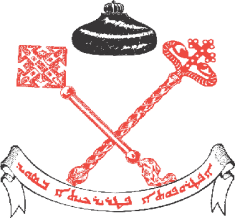 PATRIARKATETS STÄLLFÖRETRÄDARSKAP I SVERIGEUppbördshjälps ansökan.Härmed ger jag mitt samtycke till att min medlemsavgift till Syrisk Ortodoxa Kyrkan tages med statlig hjälp.___________________________			___________________________________Datum							FörsamlingUppgifter om församlingsmedlem:___________________________________		___________________________________För – och efternamn					Personnummer___________________________________		___________________________________Adress							Postnummer och postadress___________________________________		___________________________________Tfn.nr; bostad och mobil				E-postadress___________________________________		___________________________________Namnteckning						Namnförtydligande 	(Skall skrivas under för alla som är äldre än 12 år)Blanketten lämnas in till den aktuella församling.Kopia på beslutet skall ges till den som har ansökt om medlemskap. 
Observera att inträde gäller från och med den dag då blanketten kommit till församlingens styrelse tillhanda. Ansökan har en bindningstid på ett (1) år från den dag då blanketten kommit till församlingens styrelse tillhanda.Om ansökan om uppbördshjälp sker före den 1 november kommer medlemsavgiften att dras från skatten det kommande året. Den som är medlem men är inte med i uppbördshjälp måste betala avgifter för varje enskild tjänst.Församlingens anteckningar___________________________________		___________________________________Inkom							Styrelsens beslut___________________________________		___________________________________Registrerat i stiftets medlemsdatabasen		Signatur